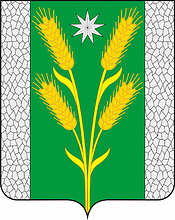 АДМИНИСТРАЦИЯ БЕЗВОДНОГО СЕЛЬСКОГО ПОСЕЛЕНИЯКУРГАНИНСКОГО РАЙОНАПОСТАНОВЛЕНИЕот 21.01.2022										№ 10поселок СтепнойО введении режима повышенной готовности на территорииБезводного сельского поселения Курганинского районаВ целях повышения готовности функционирования органов управления и сил территориальной подсистемы единой государственной системы предупреждения и ликвидации чрезвычайных ситуаций Краснодарского края к реагированию на возможные чрезвычайные ситуации на территории Безводного сельского поселения Курганинского района п о с т а н о в л я ю:1. Ввести с 18-00 21 января 2022 г. по 18-00 25 января 2022 г. режим повышенной готовности на территории Безводного сельского поселения Курганинского района.2. Заместителю главы Безводного сельского поселения Курганинского района Черных И.В.: 1) принять меры по обеспечению безопасности жизни и здоровья людей, предупреждению развития возможных чрезвычайных ситуаций;2) осуществлять проверку специальной техники, задействованной для ликвидации возможных стихийных явлений;3) обеспечить контроль за уровнем воды в реках на подведомственной территории и обеспечить экстренное принятие мер в случае паводковых явлений.3. Предложить руководителям предприятий, организаций и учреждений всех форм собственности, привести в повышенную готовность и усилить все аварийные и ремонтно-восстановительные подразделения, немедленно реагировать на все поступающие сообщения об авариях и нарушениях нормального функционирования систем. Организовать круглосуточное дежурство руководящего состава.4. Разместить настоящее постановление на официальном сайте администрации Безводного сельского поселения в сети Интернет.5. Контроль за выполнением настоящего постановления оставляю за собой.6. Постановление вступает в силу со дня его подписания.Глава Безводного сельского поселения Курганинского района					Н.Н. Барышникова